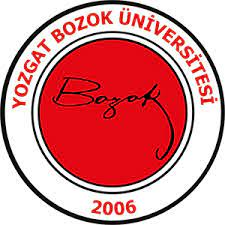 YOZGAT BOZOK ÜNİVERSİTESİSAĞLIK BİLİMLERİ FAKÜLTESİEBELİK BÖLÜMÜ2.SINIF EBL 241 RİSKLİ GEBELİKLER VE BAKIM DERSİVERİ TOPLAMA FORMUÖĞRENCİNİN ADI SOYADI: ÖĞRENCİNİN NUMARASI 	:ÖĞRENCİNİN SERVİSİ: SORUMLU ÖĞRETİM ELEMANI:YOZGAT-…..FONKSİYONEL SAĞLIK ÖRÜNTÜLERİSAĞLIĞIN ALGILANMASI VE YÖNETİM BİÇİMİ BESLENME VE METABOLİK DURUMBOŞALTIM ŞEKLİ AKTİVİTE VE EGZERSİZ BİÇİMİUYKU VE İSTİRAHAT BİÇİMİBİLİŞSEL ALGILAMA BİÇİMİKENDİNİ KAVRAMA BİÇİMİROL VE İLİŞKİ BİÇİMİ CİNSELLİK VE ÜREME BİÇİMİ BAŞ ETME VE STRES TOLERANSIİNANÇ VE DEĞERLER BİÇİMİ EBELİK TANILARI1.2.3.4.5.6.7.8.9.10.TANITICI BİLGİLER TANITICI BİLGİLER TANITICI BİLGİLER TANITICI BİLGİLER TANITICI BİLGİLER TANITICI BİLGİLER Gebenin Adı Soyadı :Yaşı :Eğitim:Medeni durum:Eşinin eğitimi:Kan grubu:Eşinin kan grubu:Gebenin Adı Soyadı :Yaşı :Eğitim:Medeni durum:Eşinin eğitimi:Kan grubu:Eşinin kan grubu:Evlilik süresi:Aile tipi:Gebelik şekli: (  )planlı    (  )plansızTanı:Şikayet:Evlilik süresi:Aile tipi:Gebelik şekli: (  )planlı    (  )plansızTanı:Şikayet:Evlilik süresi:Aile tipi:Gebelik şekli: (  )planlı    (  )plansızTanı:Şikayet:Evlilik süresi:Aile tipi:Gebelik şekli: (  )planlı    (  )plansızTanı:Şikayet:KADININ GEÇMİŞ TIBBİ ÖYKÜSÜKADININ GEÇMİŞ TIBBİ ÖYKÜSÜKADININ GEÇMİŞ TIBBİ ÖYKÜSÜKADININ GEÇMİŞ TIBBİ ÖYKÜSÜKADININ GEÇMİŞ TIBBİ ÖYKÜSÜKADININ GEÇMİŞ TIBBİ ÖYKÜSÜMenarş Yaşı:Dismenore Öyküsü:  Siklus Süresi:              Menstrüel Kanama Süresi: ......gün, ......... ped/gün   Geçirdiği yada var olan jinekolojik yakınmalar(ağrı,akıntı,kanama,kaşıntı):Menarş Yaşı:Dismenore Öyküsü:  Siklus Süresi:              Menstrüel Kanama Süresi: ......gün, ......... ped/gün   Geçirdiği yada var olan jinekolojik yakınmalar(ağrı,akıntı,kanama,kaşıntı):Menarş Yaşı:Dismenore Öyküsü:  Siklus Süresi:              Menstrüel Kanama Süresi: ......gün, ......... ped/gün   Geçirdiği yada var olan jinekolojik yakınmalar(ağrı,akıntı,kanama,kaşıntı):Menarş Yaşı:Dismenore Öyküsü:  Siklus Süresi:              Menstrüel Kanama Süresi: ......gün, ......... ped/gün   Geçirdiği yada var olan jinekolojik yakınmalar(ağrı,akıntı,kanama,kaşıntı):Ailede veya yakınlarında sistemik bir hastalık var mı ? :(  ) Evet.             (   ) HayırEvet ise kimde? : ………………………..… (Anne-Baba-Kardeş-Birinci derece yakın akraba v.b.)Ailede veya yakınlarında sistemik bir hastalık var mı ? :(  ) Evet.             (   ) HayırEvet ise kimde? : ………………………..… (Anne-Baba-Kardeş-Birinci derece yakın akraba v.b.)OBSTETRİK ÖYKÜSÜOBSTETRİK ÖYKÜSÜOBSTETRİK ÖYKÜSÜOBSTETRİK ÖYKÜSÜOBSTETRİK ÖYKÜSÜGebelik sayısı:Para:Abortus:Küretaj:Ölü doğum:Yaşayan çocuk:Gebelik sayısı:Para:Abortus:Küretaj:Ölü doğum:Yaşayan çocuk:Önceki doğum öyküsü:Önceki doğum öyküsü:JİNEKOLOJİK ÖYKÜSÜJİNEKOLOJİK ÖYKÜSÜJİNEKOLOJİK ÖYKÜSÜJİNEKOLOJİK ÖYKÜSÜPap-smear testi yaptırma: ( )Evet    (   )HayırJinekolojik Problem Yaşama durumu:           ( ) Evet                 (   )HayırCinsel yolla bulaşan hastalık öyküsü.      (   ) Evet ...............         (   ) Hayır Pap-smear testi yaptırma: ( )Evet    (   )HayırJinekolojik Problem Yaşama durumu:           ( ) Evet                 (   )HayırCinsel yolla bulaşan hastalık öyküsü.      (   ) Evet ...............         (   ) Hayır Kontraseptif kullanım durumu..     (   ) Evet(ne kullanıyor) ...............          (   ) Hayır  Kendi kendine meme muayenesi yapma..     (   ) Evet ...............          (   ) Hayır Kontraseptif kullanım durumu..     (   ) Evet(ne kullanıyor) ...............          (   ) Hayır  Kendi kendine meme muayenesi yapma..     (   ) Evet ...............          (   ) Hayır KADININ ŞİMDİKİ GEBELİK ÖYKÜSÜKADININ ŞİMDİKİ GEBELİK ÖYKÜSÜKADININ ŞİMDİKİ GEBELİK ÖYKÜSÜKADININ ŞİMDİKİ GEBELİK ÖYKÜSÜBoy:Gebelik öncesi kilosu:BKİ:Şimdiki kilosu:Gebelik öncesi kullanılan ilaçlar (kullanım süresi, sıklığı ve amacı):Şimdiki gebeliğinizde ilaç kullanıyor musunuz ya da kullandınız mı? (   )Hayır      (   )Evet ise nedir?............Sağlığınızı etkileyen olumsuz alışkanlıklarınız. Sigara (   )     Alkol(   )          Diğer(  )Tetanoz aşısı olma durumu:Aşı yapılma zamanı:Dozu:Boy:Gebelik öncesi kilosu:BKİ:Şimdiki kilosu:Gebelik öncesi kullanılan ilaçlar (kullanım süresi, sıklığı ve amacı):Şimdiki gebeliğinizde ilaç kullanıyor musunuz ya da kullandınız mı? (   )Hayır      (   )Evet ise nedir?............Sağlığınızı etkileyen olumsuz alışkanlıklarınız. Sigara (   )     Alkol(   )          Diğer(  )Tetanoz aşısı olma durumu:Aşı yapılma zamanı:Dozu:Alerjiniz var mı? (   )Hayır          (   )Evet ise nedir?............Egzersiz alışkanlığınız var mı?  (  )Hayır          (  )Evet ise nedir?............Gebelikte cinsel yaşamınızda değişiklik oldu mu? (  )Hayır          (  )Evet ise nedir?............Gebeliği süresince yaşadığı problemler:Gebeliği süresince hastaneye kontrollere gelme durumu:Alerjiniz var mı? (   )Hayır          (   )Evet ise nedir?............Egzersiz alışkanlığınız var mı?  (  )Hayır          (  )Evet ise nedir?............Gebelikte cinsel yaşamınızda değişiklik oldu mu? (  )Hayır          (  )Evet ise nedir?............Gebeliği süresince yaşadığı problemler:Gebeliği süresince hastaneye kontrollere gelme durumu:Derinin DeğerlendirilmesiLinea nigra:Stria:Gebelik maskesi:Geçirilmiş ameliyat izi/skar:Leopold ManevralarıI.	Leopold Manevrası:II.	Leopold Manevrası:III.	Leopold Manevrası:IV.	Leopold Manevrası:Prezentasyonu:BAŞ (....................)	MAKAT (..................)	DİĞER ( 	)Fundus:                        Pozisyon:Memelerin DeğerlendirilmesiMeme ucunun durumu:Meme dolgunluğu:Kolostrum varlığı:Emzirme isteği:Prenatal Dönemde Gebenin Gereksinim Duyduğu Temel Sağlık Eğitimi KonularPrenatal Dönemde Gebenin Gereksinim Duyduğu Temel Sağlık Eğitimi KonularPrenatal Dönemde Gebenin Gereksinim Duyduğu Temel Sağlık Eğitimi KonularPlanlananlarVerilenler1.	Sağlık kuruluşlarını tanıma, kullanma2.	Gebe izleminde rutin işleri tanıtma ve açıklamada bulunma3.	Gebeliğe ait fizik ve emosyonel değişikliklerin bilinmesi4.	Kişisel hijyen5.	Fetal büyüme6.	Beslenme7.	Alışkanlıklar8.	Gebelik komplikasyonlarını tanıma, önlem alma9.	Egzersizler ve vücut mekaniği10. Doğum sonrası bakım11. Doğuma hazırlık emzirme12. Aile planlaması13. Annelik ve babalık becerileriYaşam BulgularıAteş:Nabız:Tansiyon:Solunum:LABORATUAR DEĞERLERİ HEMOGRAM BİYOKİMYA Hemoglobin (Hgb):Glukoz: Hemotokrit (Hct): BUNRBC:ÜreWBC: KreatinPLT: Kolesterol:Hemotokrit (Hct): LDL:KOAGÜLASYONHDL:PT:TrigliseritINR:Alanin aminotransferaz (ALT)APTT:Aspartat Aminotransferaz testi (AST)Fibrinojen:Gamma Glutamil transferaz (GGT)PT%:TSH:ELİSAT3:ANTİ HBS:T4:HBS AG:LDH (Laktat dehidrogenaz):ANTİ HİV:Sodyum:ANTİ HCV:Potasyum: ANTİ HBS:Kalsiyum:İDRAR TETKİKİDİĞER TAHLİLLERDansite:PH: Glukoz:LEU:Protein:KetonAlb: USG DEĞERLENDİRME:NST DEĞERLENDİRME:İLAÇ LİSTESİİLAÇ LİSTESİİLAÇ LİSTESİİLAÇ LİSTESİİlaç &DozuEtken MaddesiVeriliş yolu Kullanım nedeniEBELİK BAKIM PLANIEBELİK TANISITANIMLAYICI FAKTÖRLERETYOLOJİK ÖZELLİKLERAMAÇEBELİK GİRİŞİMLERİ DEĞERLENDİRMEEBELİK BAKIM PLANIEBELİK TANISITANIMLAYICI FAKTÖRLERETYOLOJİK ÖZELLİKLERAMAÇEBELİK GİRİŞİMLERİ DEĞERLENDİRMEEBELİK BAKIM PLANIEBELİK TANISITANIMLAYICI FAKTÖRLERETYOLOJİK ÖZELLİKLERAMAÇEBELİK GİRİŞİMLERİ DEĞERLENDİRMEEBELİK BAKIM PLANIEBELİK TANISITANIMLAYICI FAKTÖRLERETYOLOJİK ÖZELLİKLERAMAÇEBELİK GİRİŞİMLERİ DEĞERLENDİRME